ПРЕДМЕТ: Појашњење конкурсне документације за јавну набавку Услуге израде Идејног решења (ИДР) за зелену стазу Сомбор-Бачки Брег, редни број ЈН 3/2020.У складу са чланом 63. став 2. и став 3. Закона о јавним набавкама („Службени гласник Републике Србије“, бр. 124/12, 14/15 и 68/15), објављујемо следећe појашњење:ПИТАЊЕ БРОЈ 1Као додатни услов пословног капацитета тражено је да: Понуђач је обавезан да: Достави доказ да је учествовао у изради најмање 3 идејна решења у претходних 5 година која су за предмет имала реконструкцију/изградњу пешачких и/или бициклистичких стаза. Као доказ доставити фотокопију прве стране пројекта, технички опис и рекапитулацију радова. Молимо Вас да потврдите да овај услов понуђач може да испуни са свим референцама које су већег нивоа сложености од тражене референце. ПОЈАШЊЕЊЕ: Како у ставу 2 Члан 11 ПРАВИЛНИКА О ОБАВЕЗНИМ ЕЛЕМЕНТИМА КОНКУРСНЕ ДОКУМЕНТАЦИЈЕ У ПОСТУПЦИМА ЈАВНИХ НАБАВКИ И НАЧИНУ ДОКАЗИВАЊА ИСПУЊЕНОСТИ УСЛОВА ("Сл. гласник РС", бр. 86/2015 и 41/2019) стоји да ’’Конкурсна документација садржи и додатне услове за учешће у поступку јавне набавке у погледу финансијског, пословног, техничког и кадровског капацитета, ако је испуњавање тих услова неопходно за оцену способности понуђача или подносиоца пријаве, за извршење одређеног уговора о јавној набавци.’’сматрамо да је Наручилац одредио овај додатни услов као минимално неопходан за оцену способности понуђача или подносиоца пријаве, за извршење одређеног уговора о јавној набавци. Из тога се закључује да је свака референца која је већег нивоа сложености од траженог услова довољна и прихватљива да би се испунио услов који је постављен као неопходан, тј као минималан.ОДГОВОРНаручилац је одредио да референтни пројекти буду Идејна решења пешачких и/или бициклистичких стаза јер је то у логичкој вези са предметом јавне набавке, те Наручилац остаје при наводима из конкурсне документације, обзиром да понуђач није појаснио које су то референце већег нивоа сложености.Комисија за јавну набавку број 3/2020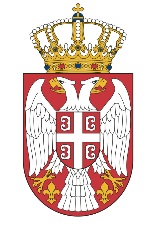   МИНИСТАРСТВО ГРАЂЕВИНАРСТВА,  МИНИСТАРСТВО ГРАЂЕВИНАРСТВА,САОБРАЋАЈА И ИНФРАСТРУКТУРЕСАОБРАЋАЈА И ИНФРАСТРУКТУРЕБрој:404-02-6/2/2020-02Број:404-02-6/2/2020-02Датум: 21.02.2020. годинеДатум: 21.02.2020. годинеНемањина 22-26, БеоградНемањина 22-26, Београд